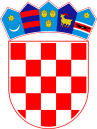   REPUBLIKA HRVATSKAVARAŽDINSKA ŽUPANIJA        OPĆINA VINICA       OPĆINSKO VIJEĆEKLASA: 024-04/22-01/34URBROJ: 2186-11-22-1Vinica, 02. lipnja 2022.Na temelju članka 35. Zakona o jedinicama lokalne i područne (regionalne) samouprave („Narodne novine“ broj 33/01., 60/01., 129/05., 109/07, 125/08., 36/09., 150/11., 144/12., 19/13. 147/15., 123/17., 98/19. I 144/20) i članka 30. stavak 1. točka 7. Statuta Općine Vinica ("Službeni vjesnik Varaždinske županije", broj 30/20. i 09/21.), Općinsko vijeće Općine Vinica na sjednici održanoj dana 02. lipnja 2022. godine donijelo jeODLUKUo davanju suglasnosti na provedbu aktivnosti vezanih uz prodaju i nabavu komunalnog vozila- traktoraČlanak 1.	Općinsko vijeće Općine Vinica daje Općinskom načelniku suglasnost na provedbu svih potrebnih aktivnosti radi prodaje komunalnog vozila - traktora u vlasništvu Općine tipa New Holland T3.50F, godina proizvodnje 2019., a u svrhu prijave projekta nabave novog komunalnog vozila- traktora.Članak 2.Ova Odluka stupa na snagu danom donošenja.								PREDSJEDNIK							Općinskog vijeća Općine Vinica								Predrag Štromar